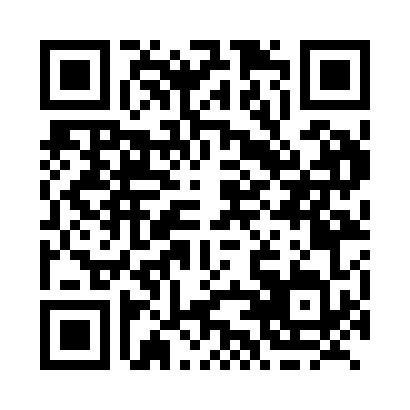 Prayer times for The Bush, Ontario, CanadaWed 1 May 2024 - Fri 31 May 2024High Latitude Method: Angle Based RulePrayer Calculation Method: Islamic Society of North AmericaAsar Calculation Method: HanafiPrayer times provided by https://www.salahtimes.comDateDayFajrSunriseDhuhrAsrMaghribIsha1Wed4:215:541:026:028:109:442Thu4:195:531:026:038:119:453Fri4:175:511:026:038:139:474Sat4:155:501:026:048:149:495Sun4:135:491:016:058:159:516Mon4:115:471:016:058:169:527Tue4:105:461:016:068:179:548Wed4:085:451:016:078:189:569Thu4:065:431:016:088:209:5810Fri4:045:421:016:088:219:5911Sat4:025:411:016:098:2210:0112Sun4:015:401:016:108:2310:0313Mon3:595:391:016:108:2410:0414Tue3:575:381:016:118:2510:0615Wed3:565:361:016:128:2710:0816Thu3:545:351:016:128:2810:0917Fri3:525:341:016:138:2910:1118Sat3:515:331:016:138:3010:1319Sun3:495:321:016:148:3110:1420Mon3:485:311:016:158:3210:1621Tue3:465:301:016:158:3310:1822Wed3:455:301:026:168:3410:1923Thu3:435:291:026:178:3510:2124Fri3:425:281:026:178:3610:2225Sat3:415:271:026:188:3710:2426Sun3:405:261:026:188:3810:2527Mon3:385:261:026:198:3910:2728Tue3:375:251:026:198:4010:2829Wed3:365:241:026:208:4110:2930Thu3:355:241:026:218:4210:3131Fri3:345:231:036:218:4210:32